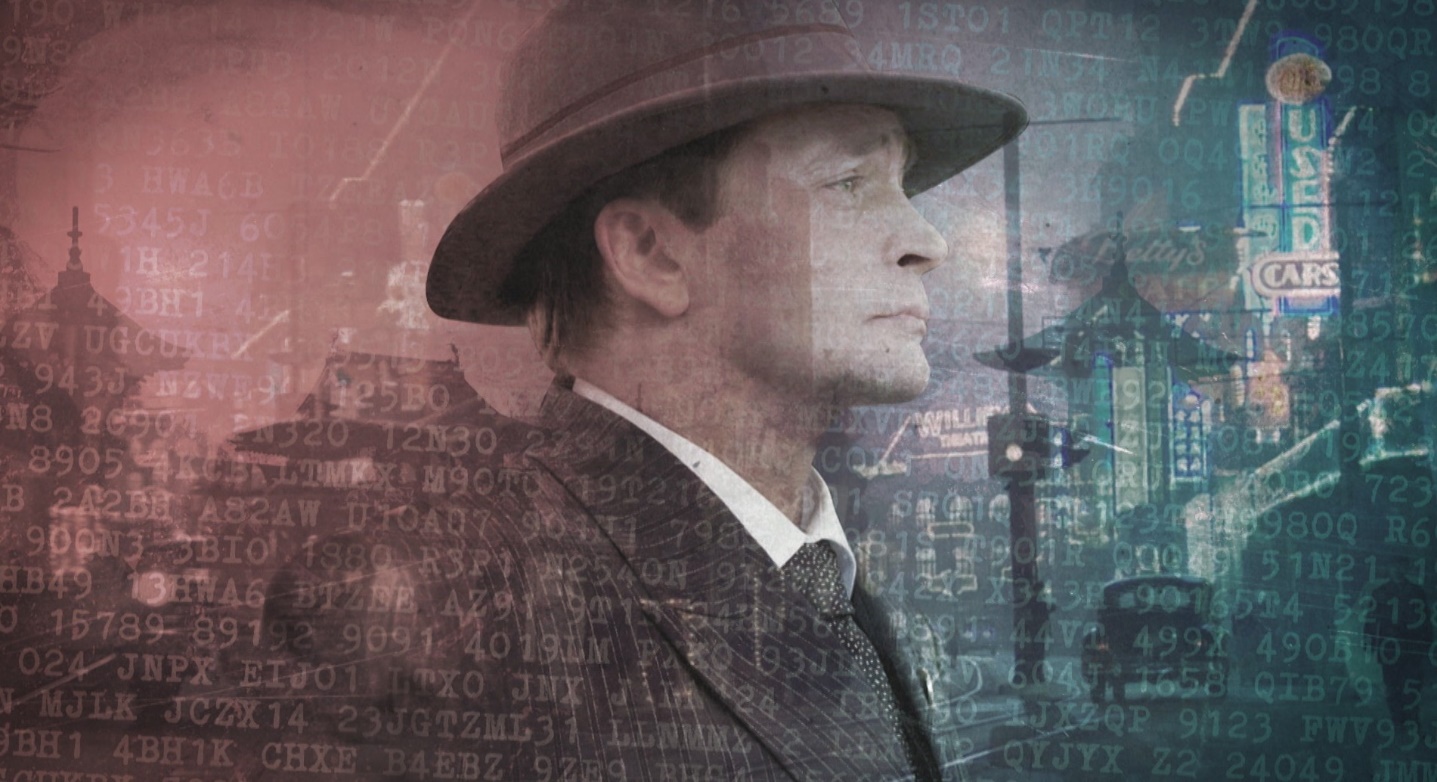 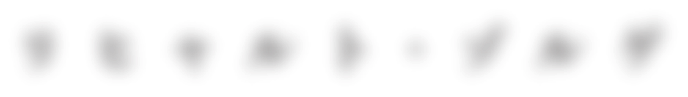 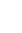 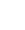 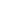 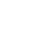 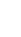 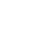 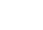 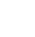 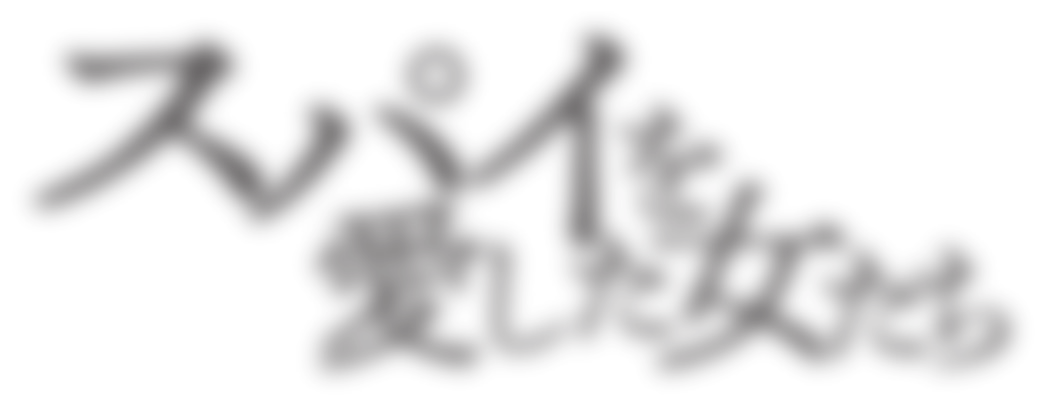 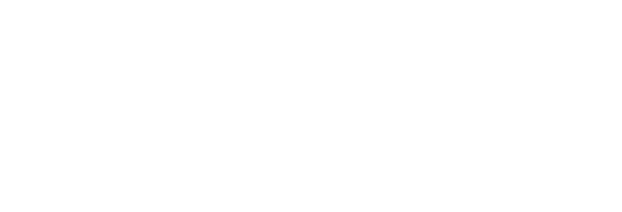 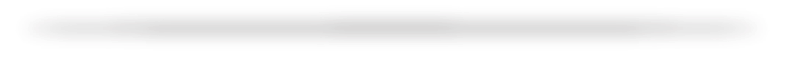 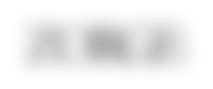 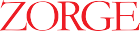 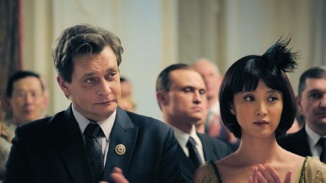 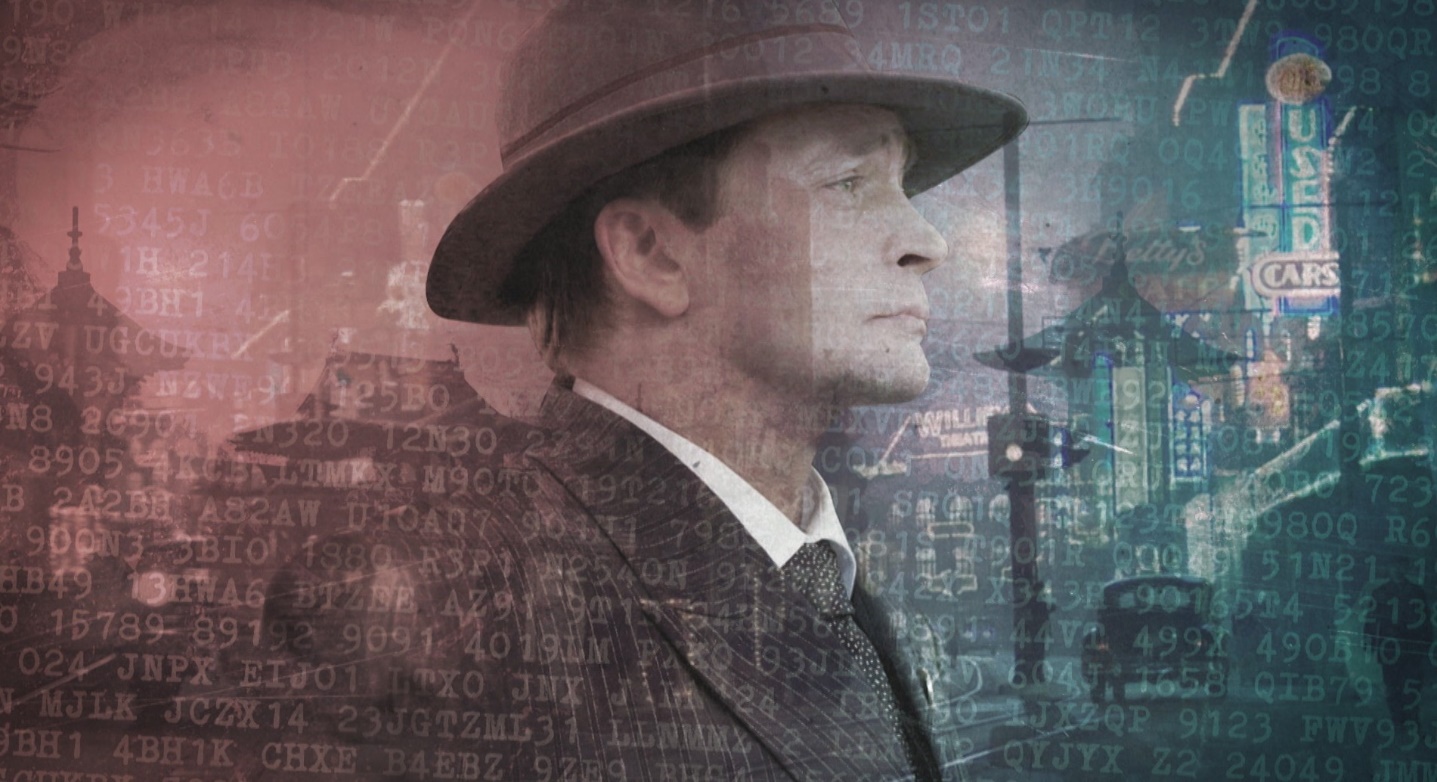 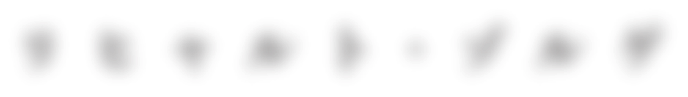 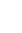 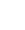 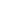 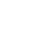 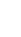 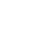 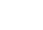 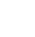 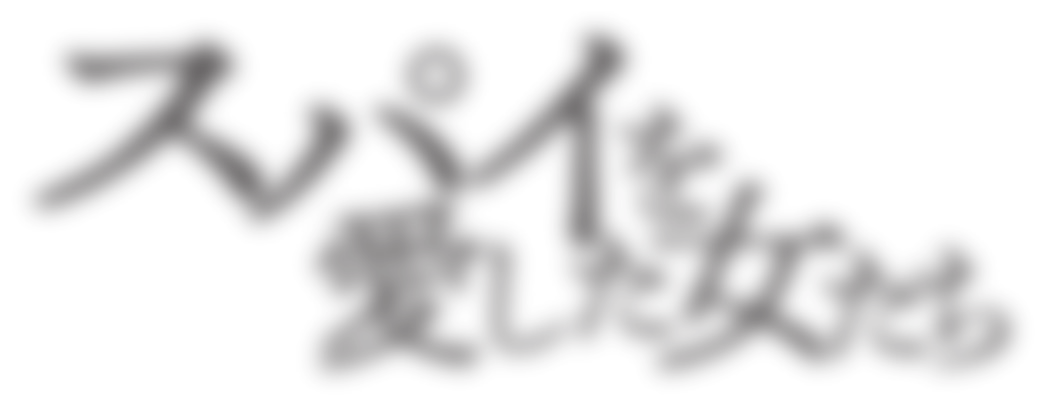 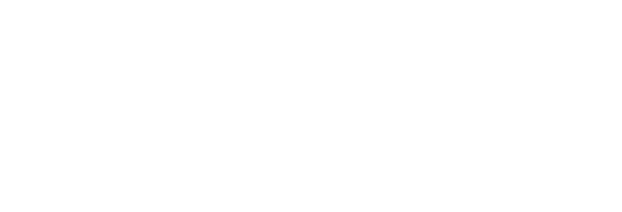 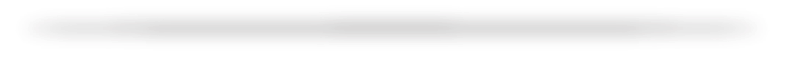 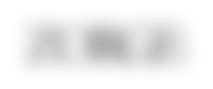 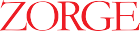 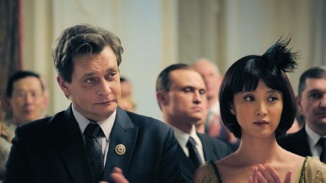 ゾルゲの諜報活動から逮捕•処刑に至るまでの半生と、彼を愛した女たちを描いたドラマ。2月25日（土）劇場＆ビデオで同時公開！20 世紀最大のスパイ•ゾルゲ。ナチスドイツの大手新聞社の記者として東京で諜報活動するソビエト連邦のスパイ、リヒャルト•ゾルゲ（アレクサンドル•ドモガロフ）。駐日ドイツ大使を通して、ヒトラーによるソ連侵攻を知ったゾルゲは、スターリン率いるソ連側に情報を伝えるも信用されなかったが、尾崎秀実らとともに諜報活動を続け、その後もソ連に情報を送りつづける。しかし、頻繁に発信される無線通信により、大崎（山本修夢）率いる特別高等警察に諜報団の存在を感知されてしまう。やがて、1941 年にナチスドイツがソ連に攻め込み、ソ連はゾルゲへの評価を改めたものの、ゾルゲ率いる諜報団には危機が迫っていた。緊張が高まる国際情勢の中で、精神の安定を保つため酒と女にのめり込むゾルゲ は、ビアホールで働く日本人女性•花子（中丸シオン）と同棲しながら、元恋人の駐日ドイツ大使 の妻にも惹かれていく──。製作•総監督：セルゲイ•ギンズブルグ   監督：ロマン•サフィン   脚本：ドミトリー•ノボショロフ出演：アレクサンドル•ドモガロフ、中丸シオン、山本修夢、アンドレイ•ルデンスキー、ヴィクトリア•ゾルゲ•イサコヴァ、中丸新将 STAR MEDIA   2019 年   ロシア•ウクライナ•中国合作     ロシア語•ドイツ語•日本語•英語   原題：Zorge   字幕：大石千恵子協力：ロシア文化フェスティバル、セレモニー 提供•配給：平成プロジェクト © 平成プロジェクト2023年ＤＶＤＢＯＸ申し込み用紙宛先メールアドレス：info@heisei.pro�販売価格�ＤＶＤ ＢＯＸ　￥１０‚０００（税込）   全6巻BOX入りパンフレット付き別途送料 ￥800 ￥10,800(商品+送料)Vol.1 1話,２話,予告編,特典映像 / Vol.２ ３話,4話 / Vol.3 ５話,６話 / Vol.4 ７話,８話 / Vol.5 ９話,10話 / Vol.6 11話,12話（最終話）HD FULL/16:9/2ch/632分お届け先氏名：	様 （申し込み者と同一の場合記名不要）【振込先】下記口座までお振り込みをお願い致します。お振込み確認後に商品発送となります。三井住友銀行 麹町支店 口座番号 普通 9080413（株）平成プロジェクト恐れ入りますが振込手数料はご負担をお願い致します。★必要事項ご記入の上添付ファイルにてお送り願います★月	日（土）、新宿K’s cinemaにてロードショー!【お問い合わせ先 】株式会社平成プロジェクト 〒102-0092 東京都千代田区隼町3-19 清水ビル2Fメール：info@heisei.pro TEL：03-3261-3970 FAX：03-3261-3971申し込み者氏名：様申込数セット（1セット￥10.000）お届け先住所：電話：